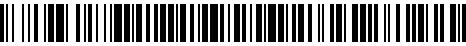 7410/U/2020-HSPH Čj.: UZSVM/U/4846/2020-HSPHČeská republika - Úřad pro zastupování státu ve věcech majetkovýchse sídlem Rašínovo nábřeží 390/42, Nové Město, 128 00 Praha 2,za kterou právně jedná PhDr. Marie Ševelová, ředitelka Územního pracoviště Ústí nad Labem,na základě Příkazu č. 6/2019, v platném znění,IČO: 69797111,kontaktní osoba ve věci plnění rámcové smlouvy:Blanka Stejskalová,e-mail: telefon:(dále jen „objednatel"),aPetr Malenčukpodnikatel se sídlem Pražská 1988/102, Ústí nad Labem-centrum, 40001 Ústí nad Labem,IČO: 86850164, DIČ: CZ6605310547,bankovní spojení e-mail: (dále jen „zhotovitel“),uzavírají podle ustanovení § 2586 zákona č. 89/2012 Sb., Občanský zákoník, ve znění pozdějších předpisů, tutoRámcovou smlouvu o díloč. 38/2020Čl. I.Předmět smlouvyZhotovitel se zavazuje provést na svou odpovědnost a svým jménem, řádně a včas pro objednatele dílo s názvem „Údržba zeleně a úklid na pozemcích v okrese Ústí nad Labem a Děčín“, které spočívá v ošetřování a údržbě zeleně dle pokynů objednatele v soudních okresech Ústí nad Labem a Děčín (dále jen „dílo“).Dílo spočívá v provádění těchto činností:pokos travního porostu s výškou pokosu do 20 cm do sklonu 1:5 včetně odklizení a likvidace vzniklého odpadu,pokos travního porostu s výškou pokosu do 20 cm ve svahu od sklonu 1:5 včetně odklizení a likvidace vzniklého odpadu,pokos travního porostu s výškou pokosu nad 20 cm do sklonu 1:5 včetně odklizení a likvidace vzniklého odpadu,pokos travního porostu s výškou pokosu nad 20 cm ve svahu od sklonu 1:5 včetně odklizení a likvidace vzniklého odpadu,jednorázové shrabání listí z trávníku včetně odklizení a likvidace vzniklého odpadu,řez keřů, živých plotů nebo stěn včetně odklizení a likvidace vzniklého odpadu,prořez větví stromů, vyžínání keřových skupin, kácení náletových dřevin včetně odklizení a likvidace vzniklého odpadu,odstranění plevelů, pokosení ruderálního porostu včetně odklizení a likvidace vzniklého odpadu,úklid pozemků a skládek včetně odvozu odpadu a likvidace komunálního odpadu,úklid pozemků a skládek včetně odvozu odpadu a likvidace stavebního odpadu(dále jen „dílo“).Zhotovitel se zavazuje provádět dílo tak, abyv zastavěném území statutárního města Ústí nad Labem byl travní porost udržován v souladu s obecně závaznou vyhláškou Statutárního města Ústí nad Labem č. 4/2008, to jest zejména výška travního porostu nikdy nepřesáhla 30 cm,u ostatních pozemků než v písm. a) seč travního porostu proběhla poprvé v období mezi 1. květnem a 30. červnem a podruhé mezi 1. červencem a 31. srpnem, přičemž doba mezi sečemi nebude kratší než dva měsíce,trávu a jiné byliny ze seče shrabal do 3 dnů od provedení seče (využití či odstranění materiálu ze seče se řídí zvláštními právními předpisy),údržbu v uvedeném období rozvrhl tak, aby vzrůst keřů neomezoval okolí,hrabání listí dokončil nejpozději do 30. listopadu příslušného roku.Pro plnění dílčích částí díla objednatel vystavuje jednotlivé objednávky. V objednávce uvede zejména:specifikaci požadovaných prací a kategorizaci prací dle čl. III. této smlouvy,vymezení identifikačních údajů pozemků,lhůtu pro provedení objednaných prací a předání pozemků v místě plnění bez vad a nedodělků; lhůta není kratší než pět pracovních dní od převzetí objednávky zhotovitelem,nejvýše přípustnou cenu dílčí části díla odvozenou z jednotkových cen dle čl. III. této smlouvy.Přijetím objednávky se zhotovitel zavazuje provádět dílo a předávat pozemky v místě plnění bez vad a nedodělků ve lhůtě stanovené objednatelem. V případě zjištěných vad a nedodělků dílčí část díla odpovídající objednávce objednatel převezme až po odstranění nedodělků.Čl. II.Místo a doba plnění smlouvyMístem plnění díla jsou pozemky v soudních okresech Ústí nad Labem a Děčín.Aktuální seznam vymezených pozemků včetně jejich podrobné specifikace, na nichž se provádí dílo, je uveden v příloze této smlouvy. Počet pozemků a jejich celková výměra se v čase mění. Z tohoto důvodu může v průběhu trvání smlouvy dojít ke zvýšení či snížení počtu pozemků a jejich výměr oproti stavu uvedenému v příloze této smlouvy.Tato smlouva se uzavírá na dobu určitou do 31. 12. 2023, nebo do vyčerpání finančního limitu 1 936 000 Kč včetně daně z přidané hodnoty, podle toho, která z těchto skutečností nastane dříve.Čl. III.Smluvní cenaSmluvní strany se dohodly na těchto cenách předmětu plnění smlouvy:Smluvní cena je stanovena jako cena nejvýše přípustná a konečná a platná v nezměněné výši až do ukončení účinnosti smlouvy. V této ceně jsou zahrnuty veškeré náklady, výdaje, materiál, doprava, náklady za uložení, odvoz a zajištění likvidace odpadu, poplatky, pojištění, provádění průběžného i provedení závěrečného úklidu za všechny práce, služby, dodávky a jiné aktivity nebo činnosti zhotovitele nebo jeho subdodavatelů související s komplexní realizací díla.Smluvní cenu je možné upravit pouze v souvislosti se změnou daňových předpisů týkajících se daně z přidané hodnoty, a to o výši, která bude odpovídat takové legislativní změně.Všechny služby nebo související dodávky musí být poskytnuty objednateli v požadovaném rozsahu, a to bez jakéhokoliv omezení; zhotovitel není oprávněn doúčtovat objednateli jakékoliv dodatečné práce, služby či dodávky, které jsou nezbytné pro řádné splnění dílčí části díla nebo celého díla, a to například i z důvodu, že zhotovitel chybně odhadl smluvní cenu anebo poskytl nekvalitní práci, dodávku či službu, v jejichž důsledku bylo nezbytné poskytnout další plnění pro komplexní a řádné splnění dílčí části díla nebo celého díla.Čl. IV.Platební podmínky a fakturaceCena k fakturaci bude stanovena na základě soupisu prací o skutečně provedené údržbě pozemků a předložení fotodokumentace pozemků před údržbou a po jejich dokončené údržbě. Schválení soupisu prací ze strany objednatele je nezbytnou podmínkou pro vystavení faktury.Smluvní cenu za ucelenou část díla je objednatel povinen zaplatit bezhotovostně na základě faktury s náležitostmi daňového dokladu vystavené zhotovitelem až poté, co objednatel převezme dílčí část díla odpovídající objednávce objednatele bez vad a nedodělků na základě schválení soupisu prací podle předchozího odstavce, a poté, co zhotovitel zaslal či doručil objednateli fotodokumentaci podle čl. VI. odst. 12 této smlouvy.Objednatel má právo vrátit fakturu zhotoviteli k vystavení nové faktury, pokud faktura nebude obsahovat náležitosti uvedené v předchozích odstavcích. Objednatel má dále právo vrátit fakturu zhotoviteli k vystavení nové faktury, pokud fakturovaná částka přesáhne smluvní cenu stanovenou v této smlouvě nebo provedené dílo nebudou odpovídat kvalitou či rozsahem dílu podle smlouvy.Faktura bude doručena objednateli na adresu Úřad pro zastupování státu ve věcech majetkových, Mírové náměstí 3129/36, Ústí nad Labem-centrum, 40001 Ústí nad Labem do 10 pracovních dnů ode dne řádného splnění dílčí části díla podle objednávky a vystavena se splatností 21 kalendářních dnů ode dne jejího doručení objednateli.Platba za fakturu bude provedena bankovním převodem na účet zhotovitele.Fakturace i platba budou prováděny v české měně v souladu s platnými daňovými předpisy.Zálohy objednatel neposkytuje.Čl. V.Kontrola provádění dílaObjednatel je oprávněn kontrolovat provádění díla, včetně provádění nepřetržitého dohledu v místě plnění. Zjistí-li objednatel, že zhotovitel provádí dílo v rozporu s povinnostmi vyplývajícími ze smlouvy nebo obecně závazných právních předpisů nebo technické normy, je objednatel oprávněn dožadovat se toho, aby zhotovitel odstranil vady a dílo prováděl řádným způsobem. Jestliže zhotovitel tak neučiní ani v dodatečné přiměřené lhůtě, jedná se o podstatné porušení smlouvy, které opravňuje objednatele k odstoupení od této smlouvy.Čl. VI.Povinnosti zhotovitele a sankceZhotovitel se zavazuje provést dílo vlastním jménem a na vlastní odpovědnost, v nejvyšší kvalitě, odpovídající účelu smlouvy a právním předpisům.Zhotovitel se zavazuje po celou dobu plnění smlouvy respektovat ustanovení této smlouvy, dodržovat příslušné právní předpisy, normy a technologické postupy. Zhotovitel odpovídá za dodržení všech předpisů, týkajících se bezpečnosti práce a ochrany zdraví při práci a požární ochrany. Zhotovitel je povinen v případech, kdy to bude vyžadovat bezpečnost práce nebo ochrana života, zdraví a majetku, zajistit před zahájením díla potřebné úkony pro jejich zabezpečení.Zhotovitel je povinen na své náklady a na svou odpovědnost v průběhu realizace předmětu smlouvy udržovat čistotu a pořádek ve všech prostorách a prostranstvích, které budou v souvislosti s plněním díla znečištěny, a dále se zavazuje provést závěrečný úklid těchto dotčených prostor a prostranství.Zhotovitel se zavazuje odvést a zajistit likvidaci všech odpadů a nečistot vzniklých jeho pracemi při plnění předmětu této smlouvy v souladu s příslušnými právními předpisy. Původcem odpadu, který při plnění předmětu této smlouvy vznikne, je zhotovitel. Zhotovitel odpovídá za třídění odpadů dle Katalogu odpadů, stanoveného právním předpisem a je povinen zajistit likvidaci tohoto odpadu postupem dle příslušných právních předpisů.Zhotovitel prohlašuje, že se v plném rozsahu seznámil s rozsahem a povahou díla, že jsou mu známy veškeré technické, kvalitativní a jiné podmínky nezbytné k realizaci díla a že disponuje takovými kapacitami a odbornými znalostmi, které jsou k provedení díla nezbytné.Veškeré potřebné nářadí si je povinen zajistit zhotovitel sám v potřebné kvalitě.Zhotovitel odpovídá za škody způsobené vadností díla.V případě, že zhotovitel použije byť i jen k plnění určité části díla poddodavatele, odpovídá objednateli za plnění poskytnuté poddodavatelem, jako by toto plnění poskytoval zhotovitel sám.Zhotovitel se zavazuje mít po celou dobu platnosti smlouvy sjednáno pojištění odpovědnosti za škodu způsobenou dodavatelem třetí osobě, a to s limitem pojistného plnění minimálně ve výši 1 000 000 Kč a zaplacené pojistné. V případě, že dojde k porušení této smluvní povinnosti, zhotovitel se zavazuje uhradit objednateli smluvní pokutu ve výši 50 000 Kč, a to do 10 kalendářních dnů ode dne, kdy byl objednatelem vyzván. Úhradou smluvní pokuty není dotčeno právo objednatele na náhradu škody v plné výši, tedy i ve výši přesahující smluvní pokutu.Zhotovitel je plně odpovědný za zvolený postup a dodržení kvality a bezpečnosti plnění a dodržení termínu pro komplexní dokončení předmětu této smlouvy (díla) a jejího předání objednateli bez vad a nedodělků.Zhotovitel nese plnou odpovědnost za škodu způsobenou objednateli v souvislosti s plněním předmětu této smlouvy a je povinen jakoukoliv škodu objednateli uhradit. Výše náhrady škody nebo výše sankce není omezena.Zhotovitel je povinen pořídit fotodokumentaci před a po provedení ucelené části díla a před odesláním faktury ji zaslat objednateli na e-mailovou adresu blanka.stejskalova@uzsvm.cz, případně ji doručit na nosiči dat (CD, USB) na adresu pro doručování písemností.V případě prodlení zhotovitele se splněním povinnosti podle této smlouvy, a to z důvodů ležících na straně zhotovitele, se zhotovitel zavazuje uhradit objednateli smluvní pokutu ve výši 5 % z ceny dílčí části díla uvedené v písemné objednávce, a to za každý kalendářní den prodlení až do řádného splnění závazku, nejvýše však 100 000 Kč.Právo na náhradu škody v plné výši není uplatněním smluvní pokuty podle této smlouvy dotčeno. Škodou se rozumí mj. i případná uložená sankce ze strany správního orgánu, došlo-li nedodržením termínu pro provedení prací uvedeném na objednávce, k porušení místní vyhlášky nebo k překročení lhůty uvedené ve správním rozhodnutí. Smluvní strany výslovně vylučují použití ustanovení § 2050 zákona č. 89/2012 Sb., Občanský zákoník.Smluvní pokuty jsou splatné ve lhůtě, která bude zhotoviteli oznámena ve výzvě objednatele k zaplacení, přičemž tato lhůta nebude kratší než 15 dnů ode dne odeslání výzvy k úhradě zhotoviteli.Čl. VII.Povinnosti objednateleObjednatel je povinen zaplatit zhotoviteli smluvní cenu ve výši a způsobem sjednaným v této smlouvě a převzít hotové dílo bez vad a nedodělků.Objednatel je povinen bez zbytečného odkladu sdělit zhotoviteli na jeho vyžádání veškeré další informace nezbytné pro splnění předmětu této smlouvy.Objednatel se zavazuje uhradit zhotoviteli z jakékoli neoprávněně neuhrazené části faktury zhotovitele (včetně daně z přidané hodnoty) úrok z prodlení ve výši stanovené příslušným nařízením vlády, kterým se stanoví výše úroků z prodlení.Čl. VIII.Závěrečná ustanoveníV souvislosti s možnými úpravami státního rozpočtu je objednatel oprávněn zastavit průběh plnění díla anebo smlouvu vypovědět, a to bez jakékoliv sankce či náhrady za nedokončené plnění. Výpověď je účinná okamžikem jejího doručení zhotoviteli. Objednatel se zavazuje, že dílčí plnění poskytnuté před dnem ukončení smlouvy uhradí v souladu se smlouvou.Objednatel může smlouvu vypovědět z jakéhokoliv důvodu, resp. bez udání důvodu, a to s výpovědní dobou 1 měsíc ode dne doručení výpovědi zhotoviteli. Objednatel se zavazuje, že dílčí plnění poskytnuté před dnem ukončení smlouvy uhradí v souladu se smlouvou.Prodlení zhotovitele se splněním povinností podle této smlouvy nebo navazující objednávky, a to o více jak 15 pracovních dnů, bude považováno za podstatné porušení smlouvy ze strany zhotovitele; v takovém případě je objednatel oprávněn odstoupit od této smlouvy. Odstoupení od smlouvy je účinné okamžikem doručení písemného odstoupení od smlouvy zhotoviteli. Odstoupení od smlouvy se nedotýká povinnosti zhotovitele hradit smluvní pokutu ve výši stanovené ke dni odstoupení.Tato smlouva je uzavřena a nabývá platnosti dnem jejího podpisu oběma smluvními stranami.Smluvní strany prohlašují, že smlouva neobsahuje údaje, které by naplňovaly pojmové znaky obchodního tajemství.Tato smlouva nabývá účinnosti dnem zveřejnění v registru smluv podle zákona č. 340/2015 Sb., o zvláštních podmínkách účinnosti některých smluv, uveřejňování těchto smluv a o registru smluv (zákon o registru smluv), ve znění zákona č. 298/2016 Sb. Zveřejnění smlouvy v registru smluv zajistí objednatel.Zhotovitel vyslovuje souhlas s tím, že objednatel v rámci transparentnosti zveřejní smlouvu (včetně případných dodatků) na internetových stránkách objednatele.Změny či doplnění smlouvy je možné činit výhradně formou písemných, vzestupně číslovaných dodatků ke smlouvě podepsaných zástupci smluvních stran.Smlouva je vyhotovena ve čtyřech stejnopisech s platností originálů, z nichž tři obdrží objednatel a jeden zhotovitel.Smluvní strany si smlouvu přečetly, jejímu obsahu rozumí a souhlasí s ním. Na důkaz svého souhlasu připojují své podpisy. Druh činnostiCena bez DPHCena včetně DPH (21 %)Pokos travního porostu s výškou pokosu do 20 cm do sklonu 1:5 včetně odklizení a likvidace vzniklého odpadu (Kč za 1 m²)0,851,03Pokos travního porostu s výškou pokosu do 20 cm ve svahu od sklonu 1:5 včetně odklizení a likvidace vzniklého odpadu (Kč za 1 m²)0,851,03Pokos travního porostu s výškou pokosu nad 20 cm do sklonu 1:5 včetně odklizení a likvidace vzniklého odpadu (Kč za 1 m²)0,91,09Pokos travního porostu s výškou pokosu nad 20 cm ve svahu od sklonu 1:5 včetně odklizení a likvidace vzniklého odpadu (Kč za 1 m²)0,951,15Jednorázové shrabání listí z trávníku včetně odklizení a likvidace vzniklého odpadu (Kč za 1 m²)2,002,42Řez keřů, živých plotů nebo stěn včetně odklizení a likvidace vzniklého odpadu (Kč za 1 m² upravené plochy)5,907,14Prořez větví stromů, vyžínání keřových skupin, kácení náletových dřevin včetně odklizení a likvidace vzniklého odpadu (Kč za 1 m3 odpadu)40,0048,40Odstranění plevelů, pokosení ruderálního porostu včetně odklizení a likvidace vzniklého odpadu (Kč za 1 m²)5,506,65Úklid pozemků a skládek včetně odvozu odpadu a likvidace komunálního odpadu (Kč za 1 m³ odpadu)1 400,001 694,00Úklid pozemků a skládek včetně odvozu odpadu a likvidace stavebního odpadu (Kč za 1 m³ odpadu)850,001 028,50V Ústí nad Labem dne 14.04.2020V Ústí nad Labem dne 21.4.2020Česká republika - Úřad pro zastupování státu ve věcech majetkových............................................................................................................................PhDr. Marie ŠevelováPetr Malenčukředitelka Územního pracovištěÚstí nad Labem